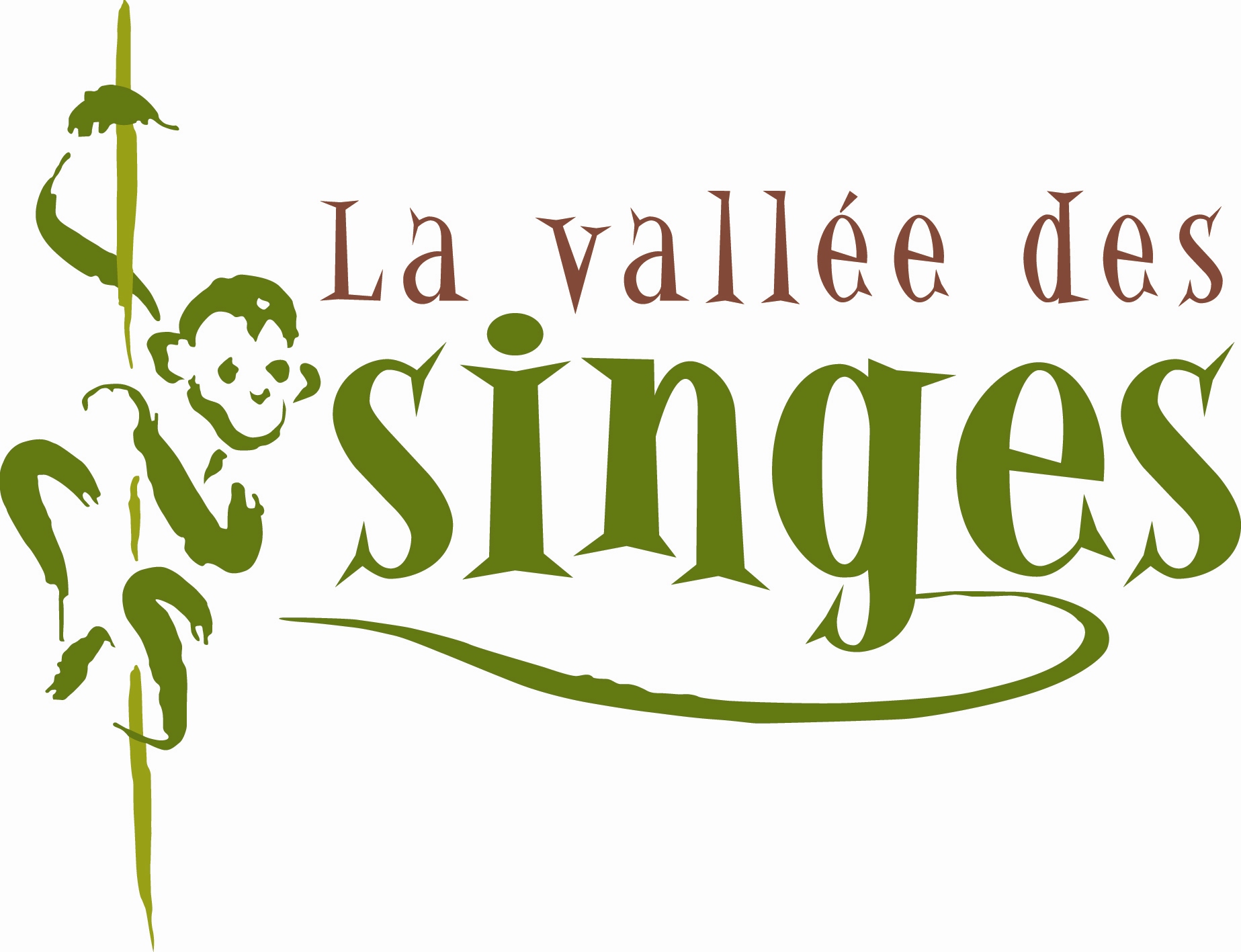 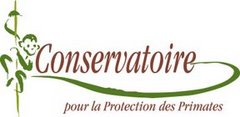 Formulaire de CandidatureBourse de recherche "La Vallée des Singes"pour des Primates	Le Conservatoire pour  des Primates est une association à but non lucratif créé par le parc zoologique français “ SINGES” dans le but de financer des programmes de conservation des populations sauvages de primates. 	En 2009, Le Conservatoire pour  des Primates crée  de Recherche en Conservation La Vallée des Singes dans le but de soutenir les recherches qui peuvent avoir un bénéfice pour la conservation des primates des différents continents.	Nous donnerons la priorité aux études consacrées, en milieu naturel, aux espèces peu connues et (probablement) menacées de disparition. Il y a un besoin urgent d'études portant sur la distribution et la taxonomie des primates menacés, et elles seront prioritaires pour l'attribution d'une bourse. Nous donnons la priorité, enfin, aux citoyens originaires du même pays que les primates étudiés. Notre intention est de fournir un soutien aux recherches dont les données pourront être utiles pour établir et mettre en œuvre un plan de conservation pour la ou les espèces étudiées.ELIGIBILITE   	Le Conservatoire pour  des Primates décernera une bourse à toute personne qualifiée étudiant des primates rares et menacés, ainsi que leur conservation en milieu naturel.  Les bourses sont d'un montant moyen d'environ 2.500€. Avec cette bourse, nous ne soutiendront pas la participation à des conférences ni le transport pour se rendre à des congrès scientifiques. Nous n'attribueront pas de bourse non plus pour financer les salaires ou le travail pour un quelconque sanctuaire. CRITERES DE SELECTION	Les propositions sont mises en compétition pour être évaluées. Les candidatures sont examinées par le Bureau du Conservatoire pour  des Primates, si nécessaire, avec l'aide de conseillers extérieurs.  ECHEANCES DE CANDIDATURE ET D'ATTRIBUTION	Les candidatures sont à soumettre avant le 1er avril ou le 1er octobre de chaque année. Les candidats seront avertis des résultats le 1er mai ou le 1er novembre, selon la date de soumission de leur candidature. PROCEDURE	Les candidats à la bourse doivent compléter les rubriques du questionnaire ci-dessous. Les dossiers de candidature sont à rédiger tapés en anglais, en espagnol ou en français. Vous devez faire parvenir par e-mail une copie intégrale du dossier de candidature, avec la page de couverture à l'adresse suivante :jp.guery@la-vallee-des-singes.fr . Le fichier devra être un document Word identifié par votre nom, l'espèce étudiée et le pays où l'étude sera menée. Merci de faire en sorte que le fichier soit le plus petit possible (moins de 2mb). N'ENVOYEZ PAS de document au format PDF. Les dossiers devront être complets au 1er avril ou au 1er octobre.Le Conservatoire pour  des PrimatesBourse "la Vallée des Singes" pour  sur des PrimatesSuggestion de présentation de Merci d'utiliser Microsoft Word (ou d'enregistrer vos documents sous un format lisible par Word (.doc ou .rtf), police de taille 12, espacement de 1.5. Les formulaires 1 à 5 (décrits ci-après) ne doivent pas occuper plus de 10 pages.Utilisez le Formulaire 1 ("Candidature") comme page de couverture.Envoyez un exemplaire complet de votre candidature (page de couverture + formulaires 2 à 11). Certaines questions peuvent ne pas être appropriées à votre projet. Merci de le spécifier.Assurez-vous de nous faire parvenir la demande d'accord institutionnel (contrat) signée. Nous n'attribuerons pas de bourse en l'absence de cette demande dûment remplie et signée.Formulaire 1 : Candidature Nom du Projet :Demandeur principal : Adresse : Université (s'il y a lieu) :Téléphone/ e-mail :Période de l'étude :Budget total : Montant demandé au Conservatoire :Soutien(s) provenant d'autres sources (préciser si en attente) :Nom et coordonnées du référent universitaire :Résumé (maximum 300 mots):Nom du demandeur :					Date :Signature:Formulaire  2: Description du ProjetLa description doit s'articuler comme suit :1.  Introduction                Expliquez en quoi le projet concerne  des Primates. 2.  Informations sur le contexte du projetPrécédentes recherches sur les espèces concernées.Précédentes mesures de conservation en faveur des espèces concernées3.  Description du projetObjectifs :Buts particuliersConception et mise en œuvre du projetMéthodesDonnez une description détaillée de la méthodologie utilisée pour la collecte de données.Pour les enquêtes ("surveys"), spécifiez les techniques employées, y compris les méthodes d'échantillonnage et d'analyse des données. Pour tous les autres types de projet, spécifiez le calendrier de travail et les méthodes d'échantillonnage.Manipulation d'animaux prévues, y compris anesthésies, techniques de capture, collecte de sang ou d'autres matériels biologiques, marquage, pose de colliers émetteur ou autre appareil de télémétrie.Développement professionnel local.Donnez des détails sur la participation des habitants de la région de l'étude.Suivi du projet.Diffusion des résultats.
                b. Potentielles actions de conservation après l'étude
                c. Evaluation et mesures du succès du projet :CalendrierBudget, incluant : budget total, fonds déjà disponibles, soutien institutionnel, financements en attentes provenant d'autres sources.  Merci d'inclure une justification de budget qui explique et détaille le mode de calcul des différentes lignes budgétaires (par exemple, coût / personne / jour ; matériel nécessaire et prix de matériel…).	Il est important de noter que la priorité sera donnée aux candidatures qui auront des financements ajustés.Le Conservatoire pour  des Primatesexige d'être informé de la demande d'autres financements (bourses, etc.) et de la progression de leur attribution.8. Courte bibliographie et carte de localisation du projet dans le pays concerné.9. CV des principaux acteurs du projet (deux pages maximum par personne)10. Copies des autorisations requises délivrées par les autorités gouvernementales compétentes (par exemple, visa, permis de recherche, etc.) ou bien attestations signifiant qu'il n'est besoin d'aucune autorisation.11. Engagement institutionnel (Formulaire 3) complété et signé par un responsable de l'institution (Université, Ecole, Association…) dont dépend le demandeur.12. Nom et coordonnées de trois personnes de référence. Ne pas inclure uniquement des personnes engagées dans le projet.Formulaire 3 : Engagement institutionnel (entre CPP / Institution dont dépend le demandeur).A remplir et signer par un représentant de l'institution en questionLe Conservatoire pour  des Primates est une association sans but lucratif (Loi 1901) attribuant de petites bourses de recherche à des personnes travaillant pour des Universités, des Grandes Ecoles ou d'autres organisations non gouvernementales. Les bourses sont attribuées pour un travail de terrain. Compte tenu des faibles sommes (2.500€ en moyenne) pouvant être attribuées par notre association, et compte tenu également des besoinsévidentsen termes de conservation de nombreuses espèces de primates dans leur environnement naturel, le Bureau du Conservatoire pour la Protection des Primates estime que la bourse ne doit pas servir, même en partie, à rétribuer l'Université, l'Ecole ou l'organisme à qui va être versé la bourse (et qui va la gérer pour le demandeur), pour le travail d'organisation ou de gestion qu'elle fournit. Le demandeur doit veiller à ce que cette règle de conduite soit explicitement signifiée par écrit dans son contrat avec l'organisme dont il dépend. Aucune bourse attribuée par Le Conservatoire pour  des Primatesà (le demandeur):pour (nom du projet description):gérée par (Institution) : Adresse : e-mail: ne pourra servir à rétribuer tout ou partie des frais administratifs lies à sa gestion ou à l'encadrement du demandeur de cette bourse.L'intégralité du montant attribué par la bourse sera utilisée uniquement au bénéfice du demandeur dénommé ci-dessus. La bourse devra être versée sur le compte dont les coordonnées suivent :Nom du détenteur du compte :Numéro de compte (IBAN):Nom et adresse de la banque :Code banquet (SWIFT or BIC):Par la présente, ……………………………………………………..(institution encadrant le demandeur), accepte les termes du présent accord.Nom du représentant de l'institution :				Fonction : Date: 									Signature: 
